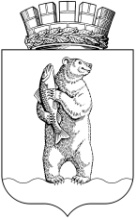 АдминистрациЯгородского округа АнадырьПОСТАНОВЛЕНИЕОт  31.10.2018                                                                                                      № 743	В связи с изменением кадрового состава Управления по социальной политике Администрации городского округа Анадырь,	ПОСТАНОВЛЯЮ:Внести в Постановление Администрации городского округа             Анадырь от 15 июля 2013 года № 416 «Об утверждении Положения о порядке проведения экспертной оценки последствий заключения договоров аренды   муниципальными образовательными учреждениями городского округа         Анадырь для обеспечения образования, воспитания, развития, социальной    защиты и социального обслуживания детей» (далее – Постановление)              следующие изменения: Приложение № 2 к Постановлению изложить в следующей редакции:«СОСТАВэкспертной комиссии по проведению экспертной оценки последствий заключения договоров аренды муниципальными образовательными учреждениями городского округа Анадырь для обеспечения образования, воспитания, развития, социальной защиты и социального обслуживания детейРазместить  настоящее  постановление  на официальном информационно-правовом  ресурсе городского округа Анадырь - WWW.NOVOMARIINSK.RU.Контроль   за   исполнением    настоящего   постановления   возложитьна заместителя Главы Администрации городского округа Анадырь – начальника Управления  по  социальной  политике Администрации городского округа   Анадырь Белашову Е.С. Глава Администрации                                                                        И.В. ДавиденкоО внесении изменений в Постановление Администрации городского округа    Анадырь от 15 июля 2013 года № 416 Председатель комиссии:Белашова Е.С.- заместитель Главы Администрации городского округа Анадырь – начальник Управления по        социальной политике Администрации городского округа АнадырьЗаместитель председателя комиссии:Яковченко Н.С.- заместитель начальника Управления по             социальной политике Администрации городского округа АнадырьСекретарь комиссии:Грих Т.Н.- начальник отдела образования и молодёжной  политики Управления по социальной политике Администрации городского округа АнадырьЧлены комиссии: Иванова В.А.- начальник отдела по управлению муниципальным имуществом и защите прав потребителей Управления финансов, экономики и                  имущественных отношений Администрации      городского округа Анадырь;Сапач Н.С.- заместитель начальника Управления по организационным и административно-правовым вопросам Администрации городского округа Анадырь;Ятманова В.В.- консультант отдела образования и         молодёжной политики Управления по социальной политике Администрации городского округа    Анадырь».